17.08.2018Newsletter Nr. 2Liebes Kollegium,der erste Elternabend in diesem Schuljahr findet für die Klassen 5 - 8 und 10 am 30.08.2018 statt, Jahrgang 9 am 06.09.2018. Eine Kopiervorlage für die Einladungen (allgemeine Vorlage / Wahl der Elternvertreter) bekommt ihr ins Fach. Die allgemeine Vorlage könnt ihr benutzen, müsst ihr aber nicht. Die Vorlage für die Wahl der Elternvertreter ist verpflichtend.Der Elternabend für die 5. Klassen beginnt um 19.00 Uhr mit einem allgemeinen Teil im Forum. Auch der Elternabend der 9. Klassen beginnt im Forum, da die Berufsberaterin (Frau Buchroth) sich vorstellen möchte. Die Uhrzeit müssen die Klassenlehrkräfte bitte noch absprechen.Bitte überprüft im Lehrerzimmer den Lehrer-Alarm-Plan, ob alle Telefonnummern richtig sind.Ich wünsche euch ein schönes Wochenende  und bis nächsten Freitag!Viele Grüßegez. Natascha Rogge(Schulleiterin)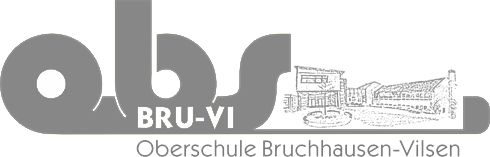 Offene GanztagsschuleAuf der Loge 5 27305 Bruchhausen-Vilsen Tel.: 04252/9090110 Fax: 04252/9090115Email: info-oberschule@obs-bruvi.dewww.obs-bruvi.de